Unit of value #2 down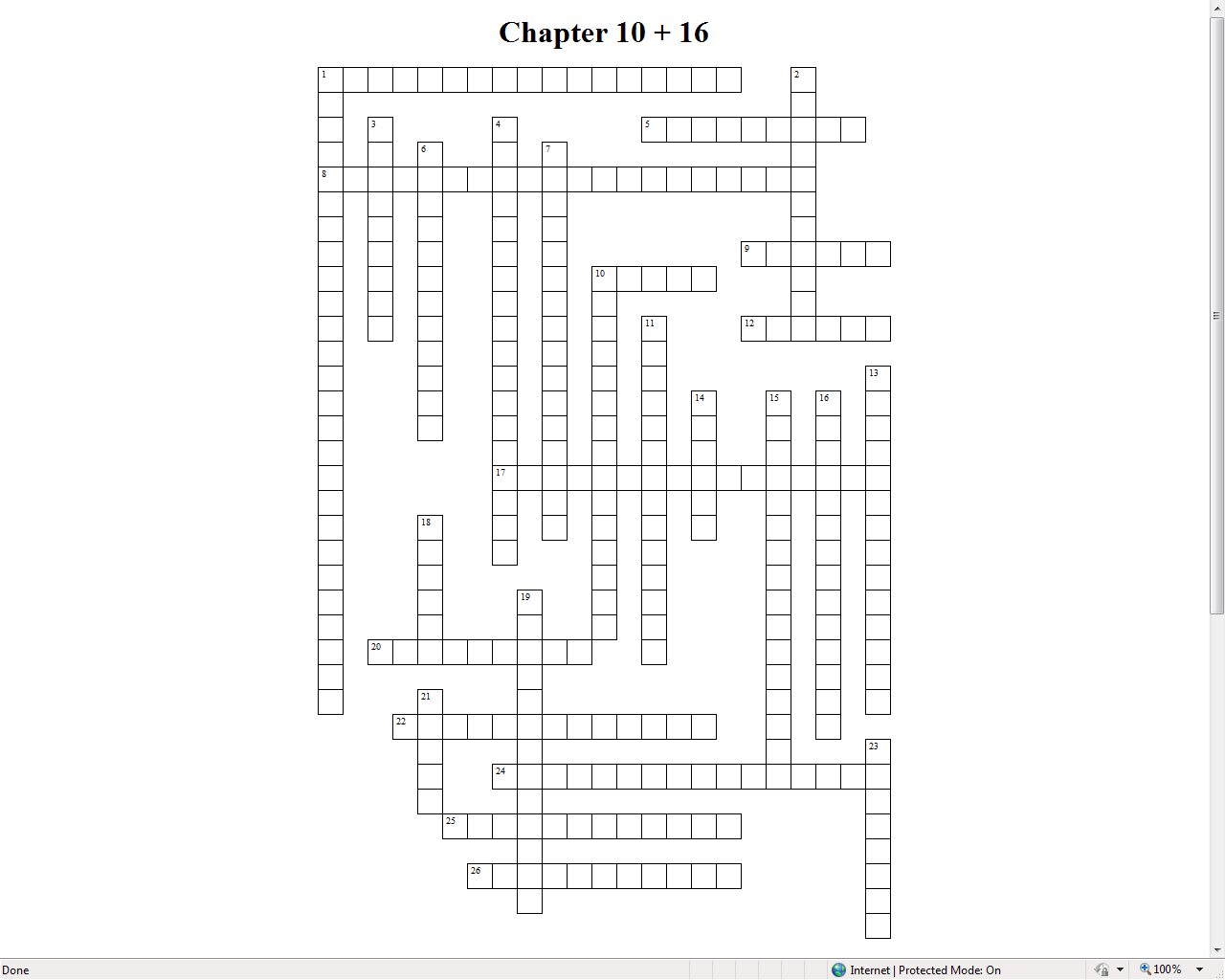 